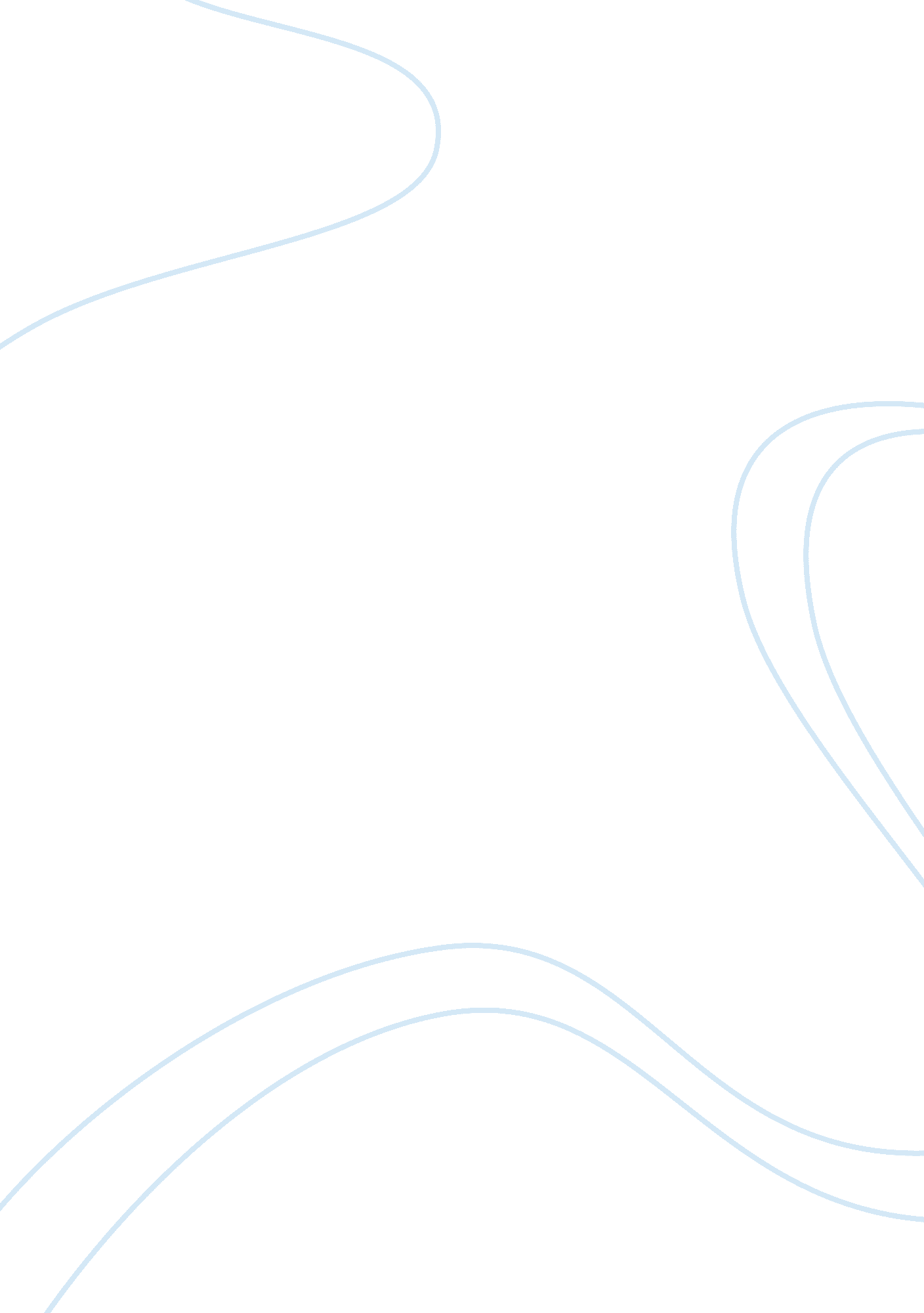 A data gets cross-referenced through a gpsNutrition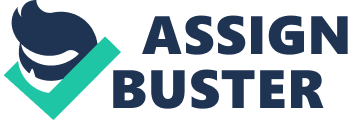 A new invention is capturingpopularity from the public as it provides immediate help to the farmers whowork on providing us the best goods. Named and known as the GrainSense, thisgadget focuses on agriculture. It is a handheld device that can be easilycarried and stored, working as a scanner which then provides you an informationabout the nutritional levels of crops. This invention works well in scanningwheat, rye, oats, and barley. Designed to scan the crop with arange of frequencies of infrared light, it efficiently gives the levels ofnutrition in the grain such as carbohydrate, protein, oil, and even themoisture level. Different and various environmental situations can make cropsvarious in terms of contained nutrition value too. This device offers farmers a technique thatis very common in scientific experiments and laboratories. Focusing on keepinga reliable data, it allows farmers to know the quality of the produce and ifever it falls short, it becomes easier for them to take actions in accordancewith the data available in order to produce something that is of higherquality. This handheld gadget works byscanning enough amount of kernel, an estimate of 50 to 100 kernels. After that, the data gets cross-referenced through a GPS that gathers the coordinate whichis then sent to a mobile application. This sort of process could take weeks ifyou want to send your sample to the lab but with this device, it’s not justtime that they save but also the effort. This great breakthrough will allowfarmers to be more efficient. This is not just good news for farmers becauseconsumers can certainly rely on purchasing a higher quality produce of crops. The CEO of GrainSense, EdvardKrogius mentioned that the product will be available in 2018 in Finland, Sweden, and Baltic countries and hopefully, it becomes widely distributed allover the world in the upcoming years. 